Meeting of the General Committee held on Saturday, 19th August, 1933.The President  N.Hayes   in the chair, also present Miss G. Montgomery, Miss M.E. Gubbins , Commander  W.R. Hodder, Major T.P. Morgan, Messrs. W. Desmond, T.D., H. Twomey, P.J. Good, A. Mullins,  D. Ross, E.J. Clarke, J. Daly, V.S., F.G. Hayes, J. Henderson, T. McGrath, P. Crowley, A.H. Good, C.A. Love, S. Murphy, T.J. Spillane, M. Twomey, W.A. Whitelegge, J.B. Roberts, and A. Morrison, Hon. Secretary, J. Goold A letter was read from the  Assistant Secretary  of the Cork Publicity  Association  stating  that at a  Meeting  held on 10th August, the request  of the Society  to change the weekly  half-holiday from Wednesday to  Thursday in the week ending 30th June ,1934 ,was considered. The publicity  Association  being most anxious  to facilitate the Show  Committee  in every possible way, had decided to accede  to the request for next year,  on the  understanding  that  the  change  was not  to be  regarded  as a precedent.The Secretary  stated that the Employer’s   Federation  had also  decided  to agree  to the change of the half-holiday. The best thanks  of the meeting  were tendered  to the publicity  Association  and the Employer’s  Federation  for their valuable co-operation in granting the Committee’s request.The Judge’s  reports  in connection  with their awards  at the recent Summer  Show were read.On the motion  of P. Crowley  ,seconded by A.H. Good the following cheques  were passed :-                                                    N. Hayes                                                    16.9.33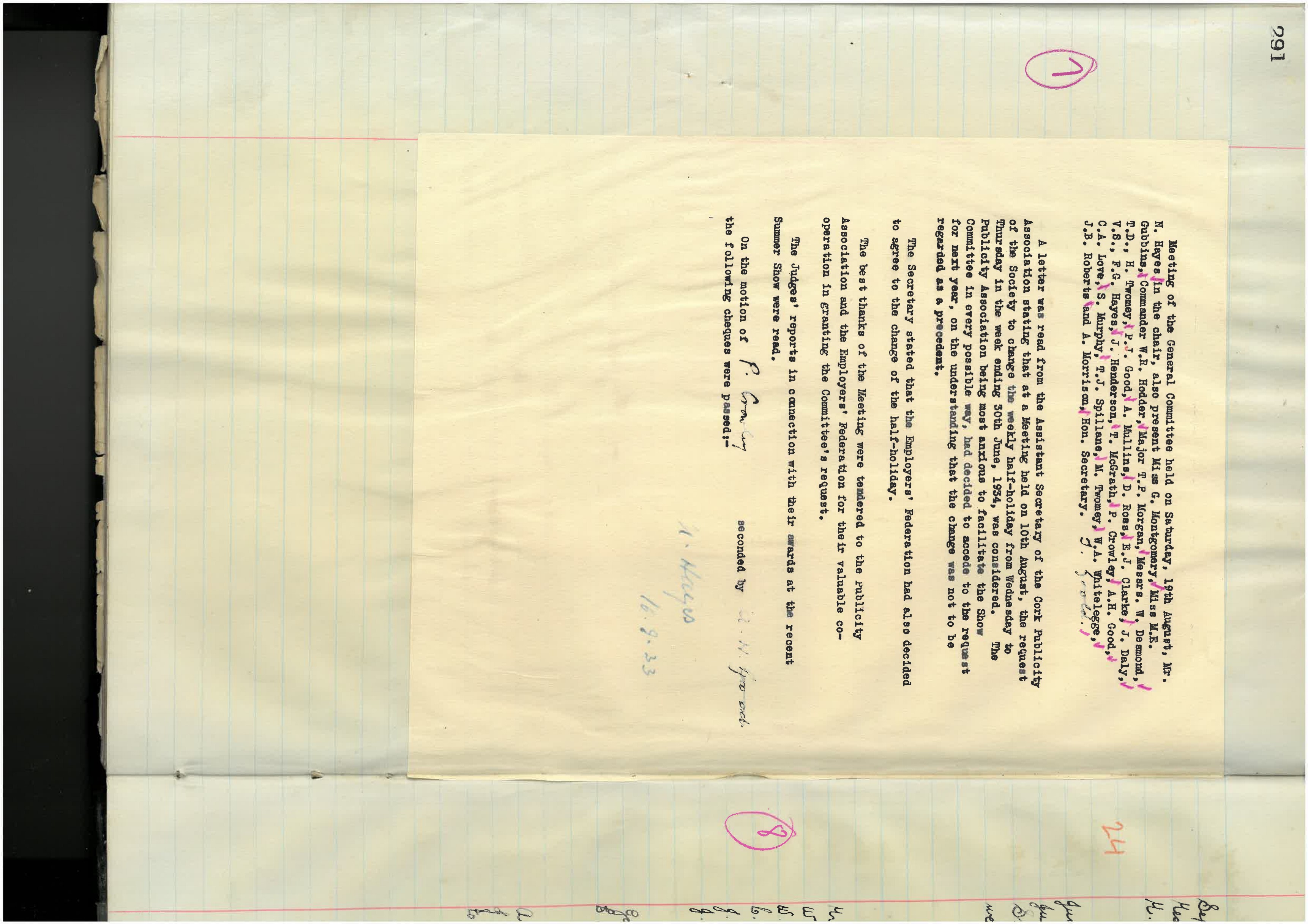 